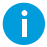 Section 1TAC client detailsSection 2SURGERY REQUESTED and clinical indicationDescribe the surgery to be performed. Include recommended surgical treatment, body site, and body side.What are the clinical indications for this surgery? Please include the relationship between the surgery and your patient’s transport accident injuries? If relevant, please include any previous surgical or non- surgical interventions related to this transport accident injury and their outcome(s).Please tick the anticipated hospital admission requirements associated with the surgery. Please tick the anticipated rehabilitation or support services required after the surgery. What are the anticipated MBS item numbers? Please provide the details of anticipated prostheses.For gap-permitted or unlisted prostheses only, please include details and clinical justification.Section 3dIAGNOSTIC REPORTS & CORRESPONDENCETo assist approval process, please provide copies of relevant diagnostic reports and other documents (e.g. Letters to GP). Tick all document types attached.	If relevant, provide clinical comment about report(s):Note that if relevant reports/documents are not submitted with this request, the TAC may not have the information required to make a decision and delays may occur.SECTION 4PROVIDER DETAILS AcknowledgementI have discussed this treatment plan with my patient and I agree to discuss this plan with members of the TAC Clinical Panel as required. I understand that I can only bill the TAC for treatment that is directly related to my patient’s transport accident and that I am not able to bill for the return of the information requested in this form.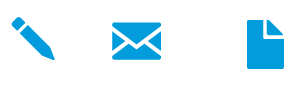 SECTION 5AssessmentThis request will be reviewed by a claims representative from the TAC and, in some circumstances, a member of the TAC’s Clinical Panel. The TAC will advise you and your patient of the outcome of this request in writing. PrivacyThe TAC will retain the information provided and may use or disclose it to make further inquiries to assist in the ongoing management of the claim or any claim for common law damages. The TAC may also be required by law 
to disclose this information. Without this information, the TAC may be unable to determine entitlements or assess whether the treatment is reasonable and may not be able to approve further benefits and treatment. If you require further information about our privacy policy, please call the TAC on 1300 654 329 or visit our website at www.tac.vic.gov.au
First nameLast nameTAC claim numberDate of birth /  / Previous treatmentDate of surgery/interventionOutcome /  /  /  /  /  /  /  /  /  /  Day procedure     Overnight stay     Multi-night stay    Include number of nights: Physiotherapy  Occupational therapy    Nursing care   Personal care     Inpatient/Outpatient rehabilitation      Other(s) – please specify: MBS item number/sMBS item number/sMBS item number/sMBS item number/sMBS item number/sMBS item number/sProduct nameDevice company namePlanned placement location(s) X-ray     CT     MRI     Ultrasound    Nerve conduction studies     Pain diary       Other reports or letters to other treaters:Provider name, Medicare provider number, address, 
email and phone number(Type details or insert image of 
practice stamp)SignatureInsert image (jpg/png) of signature.(Or print, sign and scan the form)Date /  /  